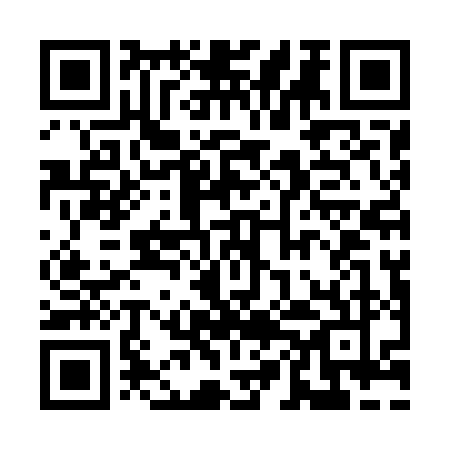 Prayer times for Champgeneteux, FranceWed 1 May 2024 - Fri 31 May 2024High Latitude Method: Angle Based RulePrayer Calculation Method: Islamic Organisations Union of FranceAsar Calculation Method: ShafiPrayer times provided by https://www.salahtimes.comDateDayFajrSunriseDhuhrAsrMaghribIsha1Wed5:236:421:595:589:1610:362Thu5:206:401:585:599:1710:373Fri5:186:391:585:599:1910:394Sat5:166:371:586:009:2010:415Sun5:146:351:586:009:2210:436Mon5:126:341:586:019:2310:457Tue5:106:321:586:019:2410:478Wed5:086:311:586:029:2610:499Thu5:066:291:586:039:2710:5110Fri5:046:281:586:039:2810:5311Sat5:026:271:586:049:3010:5412Sun5:006:251:586:049:3110:5613Mon4:586:241:586:059:3210:5814Tue4:576:221:586:059:3411:0015Wed4:556:211:586:069:3511:0216Thu4:536:201:586:069:3611:0417Fri4:516:191:586:069:3811:0618Sat4:496:181:586:079:3911:0719Sun4:486:161:586:079:4011:0920Mon4:466:151:586:089:4111:1121Tue4:446:141:586:089:4311:1322Wed4:436:131:586:099:4411:1423Thu4:416:121:586:099:4511:1624Fri4:406:111:586:109:4611:1825Sat4:386:101:586:109:4711:1926Sun4:376:091:596:119:4811:2127Mon4:366:081:596:119:4911:2328Tue4:346:081:596:119:5111:2429Wed4:336:071:596:129:5211:2630Thu4:326:061:596:129:5311:2731Fri4:306:051:596:139:5411:29